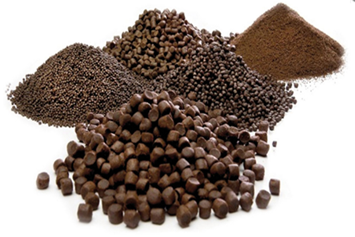 АВГУСТ 2022КРАТКАЯ ИНФОРМАЦИЯ ОБ ИССЛЕДОВАНИИОбъем и формат исследованияОбъем отчета: 60 страниц, включая два приложения.Шрифт - Arial 11Количество таблиц –  6Количество рисунков и диаграмм –18Формат файла с исследованием - *.pdfСтоимость – 60 000 рублей (НДС не облагается)ОПИСАНИЕ ИССЛЕДОВАНИЯПредмет исследования: корма для аквакультуры и ключевые компоненты для них (рыбная мука, рыбий жир, глютен).Для понимания ситуации с ёмкостью и тенденциями рынка кормов для аквакультуры в исследовании кратко рассмотрена общая ситуация и перспективы аквакультуры в России как отрасли, с фокусом на ценные породы культивируемых рыб – лососевые и осетровые.Источники:Данные Федеральной службы государственной статистики Российской Федерации (ФСГС РФ),Данные Федеральной таможенной службы Российской Федерации (ФТС РФ),Данные средств массовой информации (печатная пресса, электронные средства массовой информации),Данные национальных и международных исследовательских компаний и специализированных отраслевых ассоциаций, готовые актуальные обзоры и исследования,Ранее выполненные исследования рынка и бизнес-планы ООО «Русмаркетконсалтинг», а также других исследовательских компаний,Опросы и данные экспертов (производителей, трейдеров и потребителей кормов),Прайс-листы и коммерческие предложения производителей и поставщиков.ВЫДЕРЖКИ ИЗ ИССЛЕДОВАНИЯОфициальная статистика ведёт сбор данных по объёму производства кормов для рыб с 2017 года. Согласно сборнику «Производство основных видов продукции в натуральном выражении с 2017 г. (оперативные данные в соответствии с ОКПД2)» объём производства кормов для рыб с 2017 года вырос с 4 тыс. т до 26 тыс. т, то есть в 6,5 раз.Для расчета потребности в кормах объём производства рыбы умножаем на конверсию корма. Для лосевых это 1,1-1,2 кг корма на 1 килограмм прироста. Это значит, что объём рынка корма для лососевых рыб составляет около 170 тыс. тонн. По оценке Союза комбикормщиков, в 2021 году в России использовали 137 тыс. тонн комбикорма для ценных пород рыб. По другим оценкам, объём рынка кормов для лососевых составляет в России около 190 тыс. тонн. 90% кормов для лососевых закупались за границей. Те заводы, которые сегодня в России производят рыбные корма, вынуждены закупать рыбную муку и премиксы за границей. В 2021 году импорт кормов для лососевых составил около 170 тыс. т.В связи с тем, что российский рынок лососевых еще лет 10 назад был совсем небольшим, строить свои заводы не имело особого смысла — они не могли конкурировать с европейскими компаниями, производящими сотни тысяч тонн специализированных кормов. С ростом спроса на корма для лососевых рыб в России были построены заводы, например, в Твери «Мелькобинат» построен завод «Акварекс», в Белгородской области построен завод «ЛимКорм», АО «Гатчинский ККЗ» ввёл цех по производству экструдированных кормов. В связи с введёнными и вводимыми санкциями против России в феврале-июне 2022 года закупка импортных рыбных кормов стала проблематичной по многим причинам:компании отказались работать в России (BioMar, Raisio, Skretting – это 75% импорта),курс евро и доллара вырос, в связи с чем корма стали дороже; после снижения курса корма не стали пропорционально дешевле из-за подорожания логистики,усложнилась логистика,усложнились условия оплаты продукции из европейских стран.Расчетный объем потребности в рыбной муке для производства кормов для лососевых в России составляет около 46 тыс. тонн:Это значит, что при незначительном объёме производства кормов для лососевых рыб качественной рыбной муки было достаточно. При росте же производства рыбных кормов, который необходим в сложившихся в 2022 году условиях, встает вопрос обеспечения производителей кормов для лососевых рыб качественной рыбной мукой. ОГЛАВЛЕНИЕ1.	АНАЛИЗ И ПРОГНОЗ РАЗВИТИЯ ТОВАРНОЙ АКВАКУЛЬТУРЫ В РОССИИ1.1.	ДИНАМИКА И СТРУКТУРА ПРОИЗВОДСТВА АКВАКУЛЬТУРЫ1.2.	ПРОИЗВОДСТВО ЛОСОСЕВЫХ (СЁМГА, РАДУЖНАЯ ФОРЕЛЬ)1.2.1.	ДИНАМИКА И ОБЪЁМЫ ПРОИЗВОДСТВА1.2.2.	РЕГИОНАЛЬНАЯ СТРУКТУРА ПРОИЗВОДСТВА ЛОСОСЕВЫХ В АКВАКУЛЬТУРЕ В РОССИИ1.2.3.	СТРУКТУРА ПРОИЗВОДСТВА ЛОСОСЕВЫХ ПО ВИДАМ (С УЧЕТОМ РЕГИОНАЛЬНЫХ ОСОБЕННОСТЕЙ)1.2.4.	КРУПНЫЕ ПРОИЗВОДИТЕЛИ ЛОСОСЕВЫХ1.2.5.	ПЕРСПЕКТИВЫ РАЗВИТИЯ СЕГМЕНТА ЛОСОСЕВЫХ, ИНВЕСТИЦИОННЫЕ ПРОЕКТЫ1.3.	ПРОИЗВОДСТВО ОСЕТРОВЫХ ВИДОВ РЫБ2.	АНАЛИЗ И ПРОГНОЗ РАЗВИТИЯ РОССИЙСКОГО РЫНКА КОРМОВ ДЛЯ АКВАКУЛЬТУРЫ2.1.	ОБЪЁМ ПРОИЗВОДСТВА КОРМОВ В РОССИИ2.2.	ОБЪЁМ РОССИЙСКОГО РЫНКА И САМООБЕСПЕЧЕННОСТЬ2.3.	ПРОБЛЕМЫ ОТРАСЛИ2.4.	ОСНОВНЫЕ ПРОИЗВОДИТЕЛИ РЫБНЫХ КОРМОВ2.4.1.	СВОДНЫЕ ТАБЛИЦЫ2.4.2.	СУЩЕСТВУЮЩИЕ РОССИЙСКИЕ ПРОИЗВОДИТЕЛИ СПЕЦИАЛИЗИРОВАННЫХ РЫБНЫХ КОРМОВ2.4.3.	ИНВЕСТИЦИОННЫЕ ПРОЕКТЫ (БУДУЩИЕ ЗАВОДЫ) В РОССИИ2.4.4.	ПРОИЗВОДИТЕЛИ РЫБНЫХ КОРМОВ В БЛИЖНЕМ ЗАРУБЕЖЬЕ3.	АНАЛИЗ РЫНКА КЛЮЧЕВЫХ КОМПОНЕНТОВ ДЛЯ ПРОИЗВОДСТВА РЫБНЫХ КОРМОВ (РЫБНАЯ МУКА, РЫБИЙ ЖИР, ГЛЮТЕН)3.1.	РЫБНАЯ МУКА3.2.	РЫБИЙ ЖИР3.3.	ГЛЮТЕН (КЛЕЙКОВИНА) ПРИЛОЖЕНИЕ 1. МАЛЫЕ ПРОИЗВОДИТЕЛИ И ПРОИЗВОДСТВА ПО КОНТРАКТУПРИЛОЖЕНИЕ 2. ИНФОРМАЦИЯ О КРУПНОМ ИМПОРТЕРЕ КУКУРУЗНОГО ГЛЮТЕНА КОМПАНИИ АО «АГЕНТСТВО СЕЛЬХОЗКОРМА» АСК (HTTPS://ASKFEED.RU/)СПИСОК ТАБЛИЦДинамика производства лососевых в России за 2015-2021 годы Объёмы выращивания и реализации лососевых в Мурманской области, 2021 год – по расчётам ООО «Агриконсалт»Существующие российские производители специализированных рыбных кормов Проекты производства специализированных рыбных кормов в РоссииПроизводители специализированных рыбных кормов в ближнем зарубежье Средние цены на муку кормовую тонкого и грубого помола и гранулы из рыбы отечественного производства, руб./тСПИСОК РИСУНКОВДинамика производства товарной аквакультуры в России за 2000-2021 годы и прогноз на 2022-2025 и 2030 годы (с учётом рыбопосадочного материала), тыс. тонн/годСтруктура производства товарной аквакультуры в России по сегментам, 2021 год, тыс. тоннОбъём выращивания атлантического лосося в мире за 2012-2020 годы, тыс. тМировой рынок лососевых: производство в аквакультуре и выловленной рыбы за 2018-2020 годы, млн тоннОбъём выращивания радужной форели в мире за 2012-2020 годы, тыс. тРегиональная структура производства лососевых в России за 2021 год, тыс. тоннПроизводство и импорт атлантического лосося и морской форели на российский рынок, тыс. т ПСГАнализ инвестиционных проектов по лососевым в РоссииОсновные виды осетровых, выращиваемых в аквакультуреДинамика производства кормов для рыб в России за 2017-2021 годы, тонн Динамика производства кормов для рыб в России за 2017-2021 годы, тонн Структура российского производства комбикормов для рыб по федеральным округам в 2021 году, тоннРыбный корм «Сиббиоресурс», произведенный ЗАО «БНБК», Республика БеларусьДинамика производства рыбной муки в России, импорта и экспорта за 2012-2021 годы, тыс. тонн Структура производства рыбной муки по федеральным округам, тыс. тоннСредние цены на муку кормовую тонкого и грубого помола и гранулы из рыбы отечественного производства, руб./тНовые сырьевые материалы в рецептах кормов для рыбДинамика производства рыбьего жира в России, импорта и экспорта за 2017-2021 годы, тыс. т Баланс российского рынка пшеничной клейковины (глютена) за 2017-2021 годы, тыс. тонн 